Publicado en Madrid el 17/06/2020 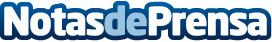 Magnolia y Biocryptology se alían para impulsar la seguridad en la identificación a través de la biometríaLa tecnología de Biocryptology permite acceder a los entornos digitales y físicos y pagar tan solo identificándose a través del móvil con la huella, el iris o la caraDatos de contacto:Círculo de Comunicación910001948Nota de prensa publicada en: https://www.notasdeprensa.es/magnolia-y-biocryptology-se-alian-para Categorias: Finanzas E-Commerce Ciberseguridad Recursos humanos Dispositivos móviles http://www.notasdeprensa.es